Project communication documentsProject communication tableTeam structureTeam goalsTeam assignments project teamTeam roles and responsibilitiesRisks and issues managementPotential exceptions and problemsAppropriate corrective measuresTracking risks and issuesChange management processChange management process stepsChange management process flowChange control board (CCB)DocumentRecipientsResponsibilitiesUpdate frequencyExecutive status reportRisk management documentIssue management documentChange control documentProject scheduleName of teamTeam goalsTeam leadsTeam rolesDate recordedRisk descriptionProbabilityImpactMitigation plan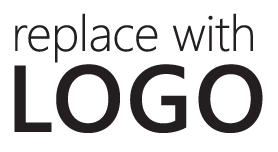 